Laaʼin jun ralal li Dios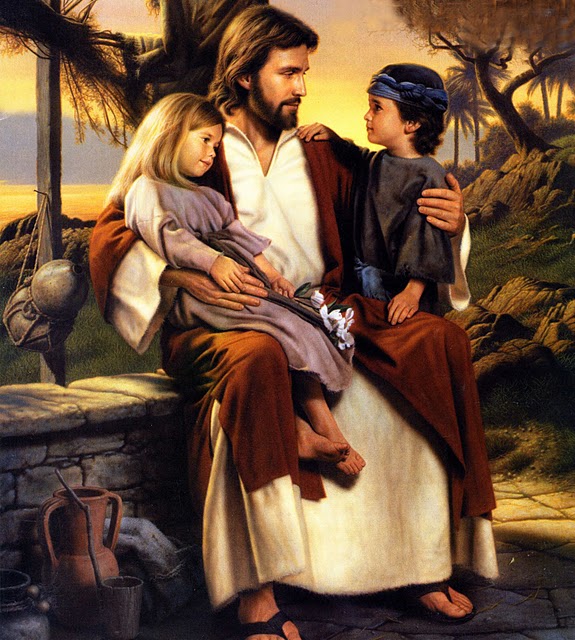 Ut xinixtaqla arinKixkʼe lin naʼ ut lin yuwaʼ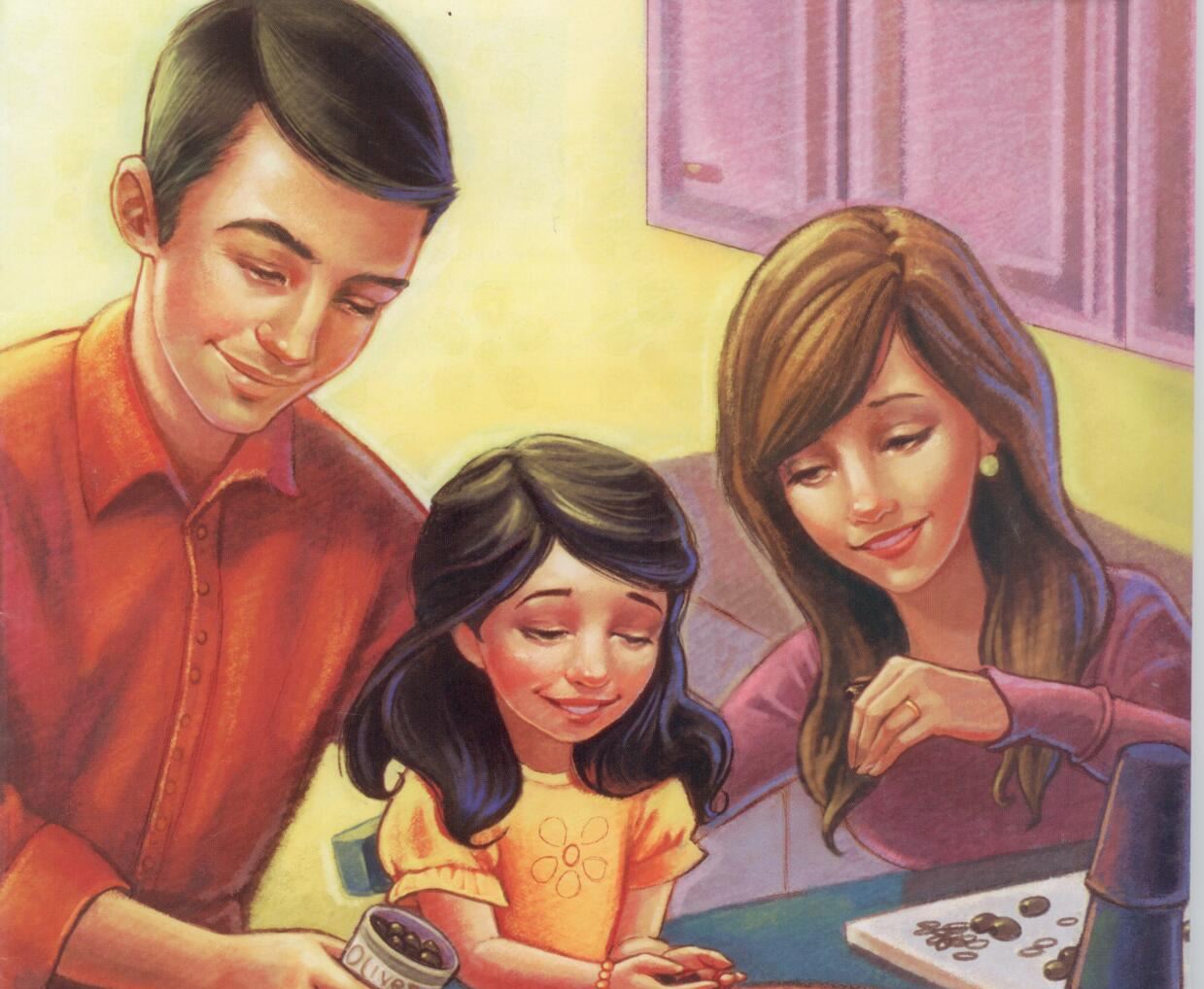 Chaabʼil xchʼoolebʼ wikʼinChinaatenqʼa, chinaatzol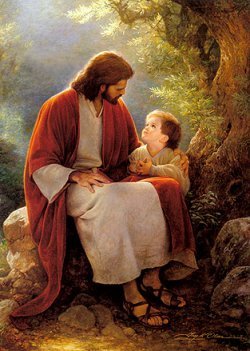 Chatbʼeeq laaʼat wikʼinKʼut chiwu li tinbʼaanu
Re tinsutqʼiiq rikʼin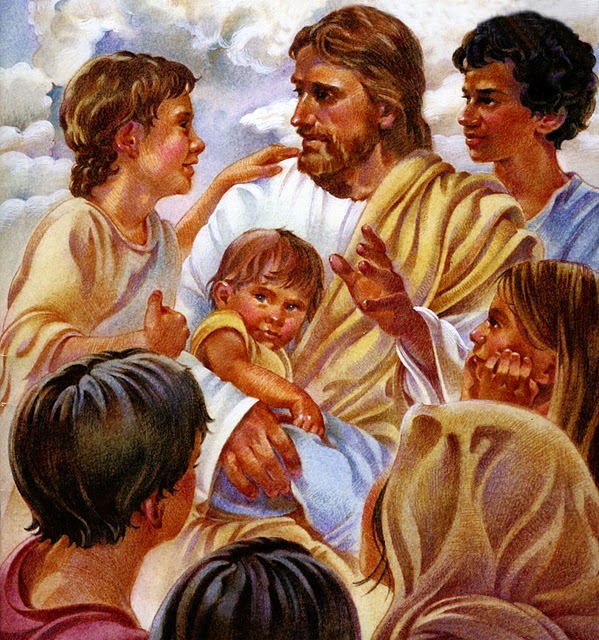 Laaʼin jun ralal li Dios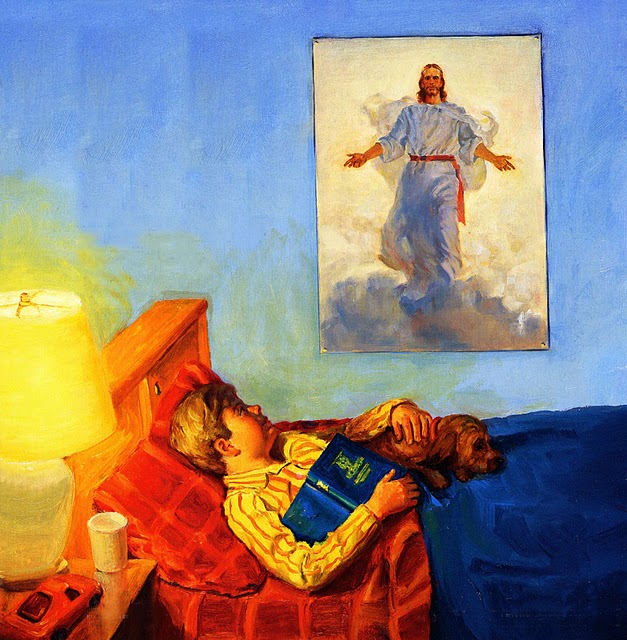 Naabʼal ajbʼil inbʼaanKʼehin chixtawbʼal ru raatin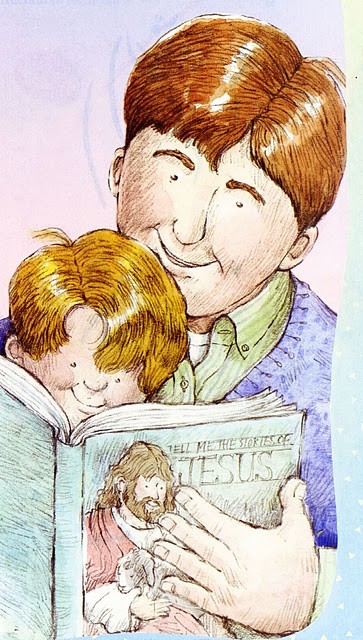 Naq inhoonal toj wanLaaʼin jun ralal li Dios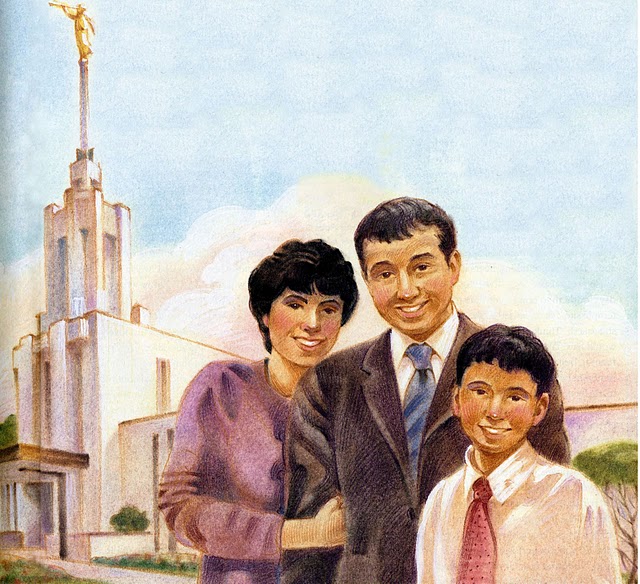 Saʼ chaabʼilal wanqinWi tinbʼaanu rajom aʼan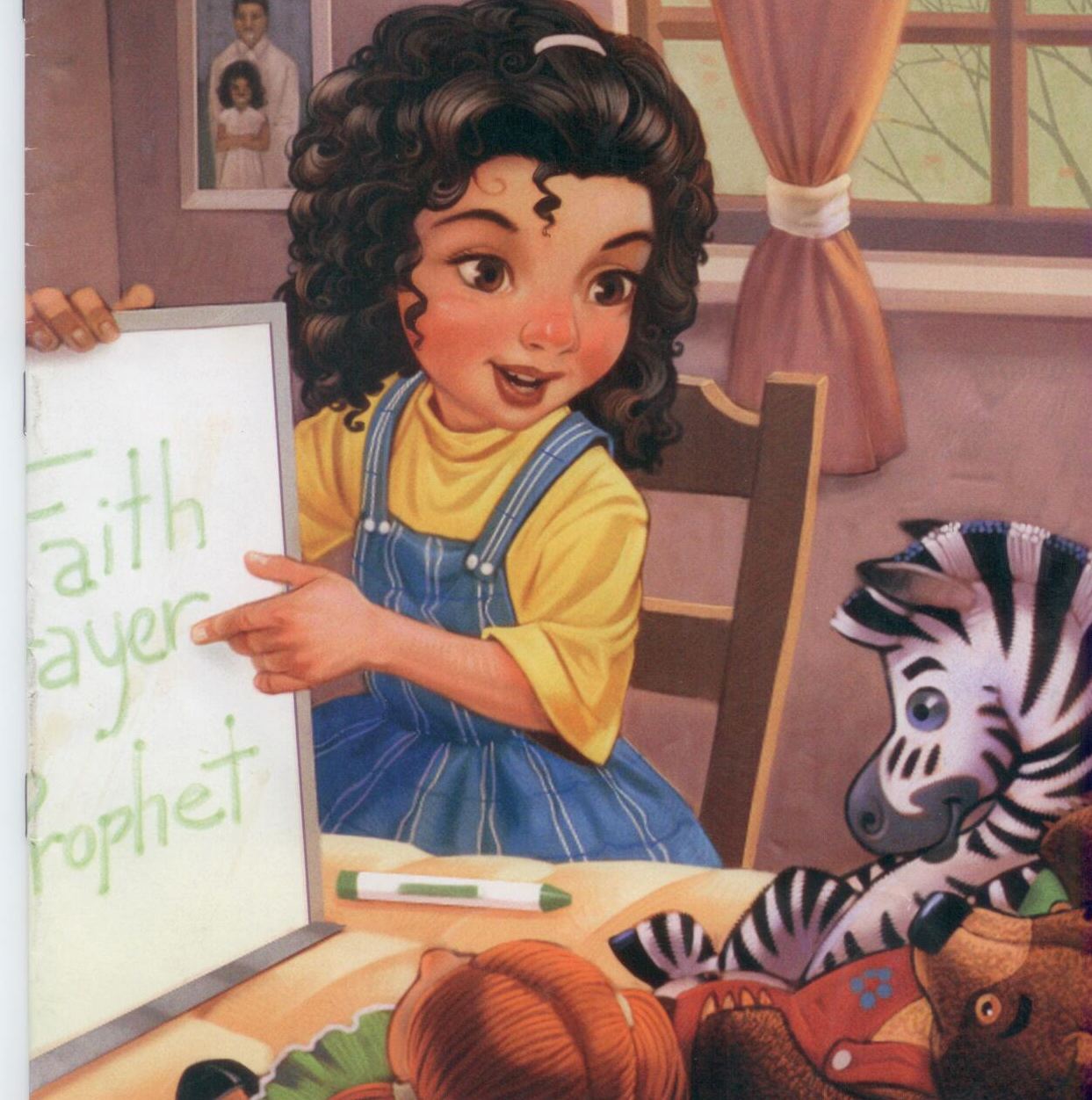 Tinwanq wiʼchik rikʼinLaaʼin jun ralal li Dios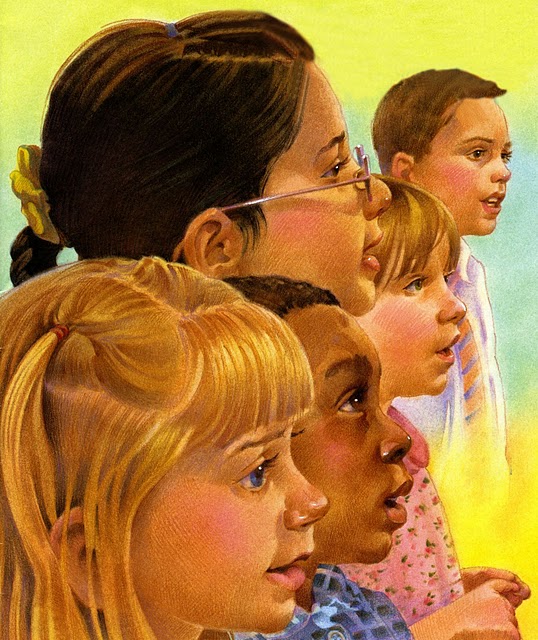 Tzʼaqal li yeechiʼinbʼilWi toj saʼ rosoʼjik tinpaabʼ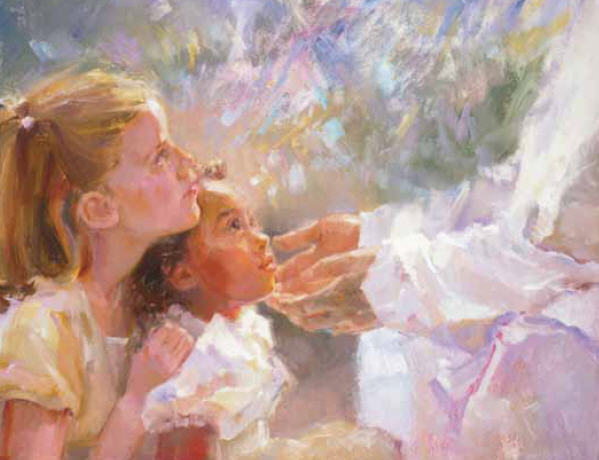 Tinkʼul li loqʼalil.5. Laaʼin jun ralal li Dios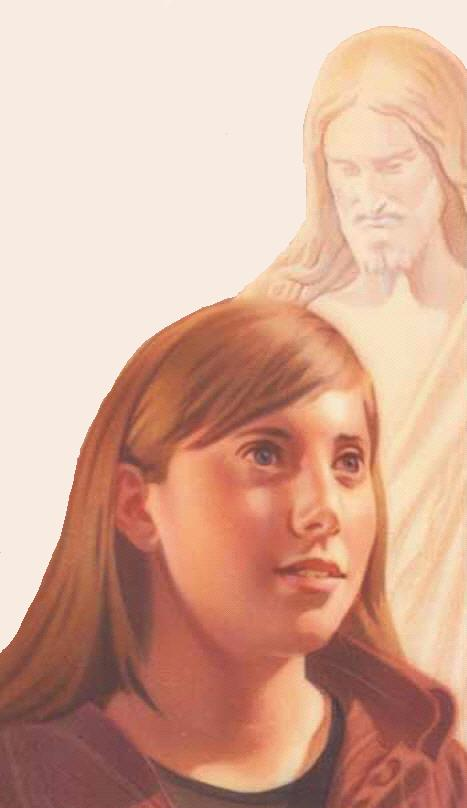 Saʼ chaabʼilal wanqinWi tinsikʼ rajom Aʼan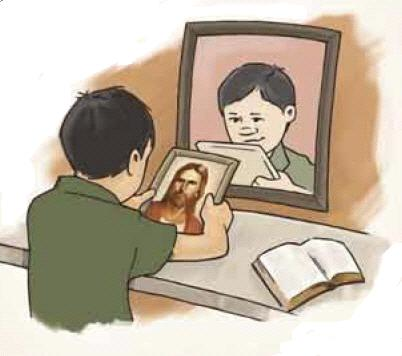 Tinwanq wiʼchik rikʼin